Click here to Buy Cv Contact:http://www.gulfjobseeker.com/employer/cvdatabaseservice.phpAdmin cum Accounts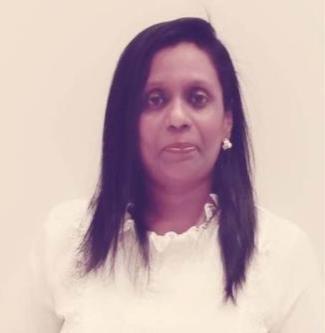 SHEEBA Whatsapp No : +971 504 75 36 86Email ID :- sheeba-399010@2freemail.comCareer Summary :Experience of managing complex administrative and clerical activities of organizational settings.Proficient with business English, punctuation, spelling, and grammar.Excellent coordination, supervisory, and communication skills.Experience of managing complex administrative, good typing speed with 40 wpm and manage office operations.Ability to maintain high level of confidentiality and manage office operations.Skilled in maintaining records and supervising functions of other departments.An analytical and honest professional with 5 years of work experience in Dubai and expert knowledge in Tally, Account Data & other Statutory Accounts.Expert in interacting with other group companies for accounts  purposes.Proficient in team member, determined & quick learner with good interpersonal skill.Key Responsibilities :Composing letters, emails, answering telephone, taking and distributing messages, and overseeing incoming and outgoing mail.Participating in meetings, taking minutes, and preparing summary.Handled clerical, secretarial, and organizational tasks.Assisted in hiring, training, and performance tracking of employees.Coordinating with the dealers, Suppliers and vendors for contract of technical services.Maintain books of accounts in Tally and Preparation of Tax Invoices, Delivery Note, Vouchers, Purchase, Sales Order and Agency Payment.Enter posting of purchase, sales, payment, receipt collection & journal voucher.Maintain petty cash book, day to day cash & bank transactions.Verification of Petty cash bills & General expenses, Bank, DebtorsCreditors Reconciliation.Preparing outstanding list of Debtor & making Payment  follow-up.Work Experience:➢ Proactive	Excel	Safety	Consultancy,	Dubai	as	AdminOfficer cum Accountant from January 2019 to December 2019.Focus Home Care Services LLC, Dubai as Admin. Secretary cum Assistant Accountant from June 2017 to January 2019.Eurotech Gas Services L.L.C, Dubai as Admin coordinator cum Accounting Assistant from June 2015 to May 30th 2017.MIOT Hospitals Ltd, Chennai as Secretary and General Admin from May 2007 to January 2014.AUE Motors Ltd, Chennai in Administration as Accountant cum Office Manager from June 2002 to April 2006.Education Background:PGDCA graduate from Annamalai University in year 2004.Master of Commerce graduate from Annamalai University in year 2002.Bachelor of Commerce graduate from Bharathidasan University in year 1993.Diploma in Computer applications  2016.Professional Skills:Knowledge of Tally 9 ERP.Knowledge of Ms-Office, MS Excel, MS Word, Internet Operations & E-mail handling.Expert Knowledge in computer related  operations.Windows XP, Vista, Windows 7.Personal QualitiesExcellent communication skills.Hardworking.Positive attitude.Excellent team player.Declaration:I hereby declare that the particulars mentioned above are true and trustworthy.(Sheeba)Personal Details:Date of birth:16.06.1972Languages known:English, Tamil, Hindi, and  Malayalam.